Promotions 2016-2017 : le mode d’emploi !La CAPD validant les promotions d’échelon devrait de tenir le 15 décembre 2016.Instituteurs	P.E.PROMOS 2016/2017 FICHE DE SUIVI SYNDICAL(Ne concerne pas les stagiaires, ni le passage à la hors-classe  -> nous contacter spécifiquement pour ces deux cas)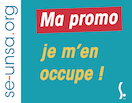 A retourner au SE-Unsa 07, 07@se-unsa.org ou 13 rue F. Valleton - BP 20214 - 07206 AUBENAS Cedex  Nom et prénom :					 	              Nom de jeune fille :	Date de naissance :	   Fonction : 	 Etablissement : 	Adresse personnelle : 		  Mail : 	 Téléphone : ………………………………………….Ma situation (cochez la case) 	Je suis :      Prof des Ecoles        Instituteur(trice)     depuis le : 		Je suis au ______e échelon depuis le : 	 Je serai promouvable au  .......... e échelon	. au grand choix (choix) le 		                                                                 	. au choix (mi-choix) le 	                                                                   	. à l’ancienneté le 	   Mon Ancienneté Générale de Service est de : ........... ans ..............mois ............. jours   (au 31.12.16 pour les instituteurs et au 31.08.2016 pour les PE)	J'étais en disponibilité ou en congé parental du .............................. au .............................. Ma dernière note d’inspection (obtenue avant le 1er septembre 2016) : date ……………….. …….note………….Mes Promotions antérieures    Barème Instituteur(trice)  - A.G.S. au 31.12.2016 :		- Dernière note x 2 :		   (antérieure au 01.09.16)           - Déduction éventuelle			TOTAL	Barème Professeur des Ecoles  - A.G.S. au 31.08.2016 : 		- Dernière note x 2 :		  (antérieure au 01.09.16)- Déduction éventuelle			TOTAL	 Renseignements complémentaires : …………………………………………………………………………………………………………………………………………………………………………………………………………………………………………………………………………………………………………………………………………………………………………INSTITUTEURSPROFESSEURS DES ECOLESpour l’année civile 2017pour l’année scolaire 2016/2017LE BAREME :A.G.S.  +  dernière note x 2 – points pour promotions antérieures A.G.S. = Ancienneté Générale de Service arrêtée au 31.12.20161 point par an + 1/365ème par jour sup.NOTE : La note prise en compte doit être antérieure au 1er septembre 2016 Coeff 2En l’absence de note, prise en compte de la note moyenne de l’échelon quitté.A déduire si promotions antérieures (choix et mi choix dans le corps des Instituteurs)0,25 pt pour un gain de 3 mois0,5pt pour un gain de 6 mois1 pt pour un gain de 1 an1,25 pt pour un gain de 1 an 3 mois1,5 pt pour un gain de 1 an 6 mois2 pts pour un gain de 2 ansA.G.S. = Ancienneté Générale de Service arrêtée au 31.08.20161 point par an +  + 1/365ème par jour sup.NOTE : La note prise en compte doit être antérieure au 1er septembre 2016. Coeff 2En l’absence de note, prise en compte de la note moyenne de l’échelon quitté.A déduire si promotions antérieures (choix et grand choix dans le corps de PE)0,5 pt pour un gain de 6 mois1 pt pour un gain de 1 an1,5 pt pour un gain de 1 an et 6 mois2 pts pour un gain de 2 ans2,5 pts pour un gain de 2 ans et 6 moisA barème égal, on utilise pour départager La noteL’ancienneté dans l’échelonL’A.G.S.A défaut l’âgeIl y a 3 rythmes d’avancement pour les promouvables :Il y a 3 rythmes d’avancement pour les promouvables :Il y a 3 rythmes d’avancement pour les promouvables :InstituteursChoix, Mi-Choix, AnciennetéProfesseurs des écolesGrand Choix, Choix, AnciennetéPour être promouvable à l’échelon supérieur,il faut être resté une durée précise dans son échelon :Pour être promouvable à l’échelon supérieur,il faut être resté une durée précise dans son échelon :Pour être promouvable à l’échelon supérieur,il faut être resté une durée précise dans son échelon :Pour être promouvable à l’échelon supérieur,il faut être resté une durée précise dans son échelon :EchelonChoix(30 %)Mi-Choix(50 %)Ancienneté (20 %)EchelonGrand choix (30 %)Choix(50 %)Ancienneté (20 %)1er au 2e9 mois1er au 2e3 mois2e au 3e9 mois2e au 3e9 mois3e au 4e1 an3e au 4e1 an4e au 5e1 an 3 m. 1 an 6 mois4e au 5e2 ans2 ans 6 mois5e au 6e1 an 3 m.1 an 6 mois5e au 6e2 ans 6 m.3 ans3 ans 6 mois6e au 7e1 an 3 m.1 an 6 m.2 ans 6 mois6e au 7e2 ans 6 m.3 ans 3 ans 6 mois7e au 8e2 ans 6 m.3 ans 6 m.4 ans 6 mois7e au 8e2 ans 6 m.3 ans 3 ans 6 mois8e au 9e2 ans 6 m.3 ans 6 m.4 ans 6 mois8e au 9e2 ans 6 m.4 ans 4 ans 6 mois9e au 10e2 ans 6 m.4 ans4 ans 6 mois9e au 10e3 ans4 ans5 ans10 au 11e3 ans4 ans 4 ans 6 mois10 au 11e3 ans4 ans 6 m.5 ans 6 moisCochez les cases correspondant à vos promotions antérieuresInstituteurs5ème6ème7ème8ème9ème10èmePECochez les cases correspondant à vos promotions antérieuresau Choixau Grand-ChoixCochez les cases correspondant à vos promotions antérieuresau Mi-Choixau Choix